              Community Advisory Committees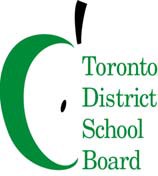 To:	Members of the Environmental Sustainability Community Advisory Committee (ESCAC)
Committee 
Date: Wednesday, January 10, 2024
Time : 6:30 p.m. – 8 p.m.
Virtual Meeting, Link to register in advance: Zoom MeetingCommittee Co-Chairs: Manna Wong and Anne KearyAGENDA#ItemFacilitator/PresenterTimeline1Welcome and Land AcknowledgementCo-Chairs6:30 p.m.2IntroductionsCo-Chairs6:32 p.m.3Approval of November 7, 2023 minutesCo-Chairs6:42 p.m.4Climate Action Annual Report, 2023: Questions, comments, and feedback Richard Christie6:45 p.m.5Youth Climate Action updateKristen Evers7:25 p.m.6Food gardensSunday Harrison7:30 p.m.7Member Updates/Announcements Barbara Falby – Unwanted noiseEsther Collier – Communications about Transform TOOpen - All7:40 p.m.8AdjournmentCo-Chairs8:00 p.m.